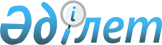 Об утверждении Правил проведения анализа заключений по энергосбережению и повышению энергоэффективностиПриказ Министра по инвестициям и развитию Республики Казахстан от 30 ноября 2015 года № 1129. Зарегистрирован в Министерстве юстиции Республики Казахстан 26 декабря 2015 года № 12542.
      Сноска. Заголовок - в редакции приказа Министра индустрии и инфраструктурного развития РК от 15.12.2022 № 718 (вводится в действие по истечении десяти календарных дней после дня его первого официального опубликования).
      В соответствии с подпунктом 17-3) статьи 5 Закона Республики Казахстан "Об энергосбережении и повышении энергоэффективности" ПРИКАЗЫВАЮ:
      Сноска. Преамбула - в редакции приказа Министра индустрии и инфраструктурного развития РК от 15.12.2022 № 718 (вводится в действие по истечении десяти календарных дней после дня его первого официального опубликования).


      1. Утвердить прилагаемые Правила проведения анализа заключений по энергосбережению и повышению энергоэффективности.
      Сноска. Пункт 1 - в редакции приказа Министра индустрии и инфраструктурного развития РК от 15.12.2022 № 718 (вводится в действие по истечении десяти календарных дней после дня его первого официального опубликования).


      2. Комитету индустриального развития и промышленной безопасности Министерства по инвестициям и развитию Республики Казахстан (Ержанов А.К.) обеспечить:
      1) государственную регистрацию настоящего приказа в Министерстве юстиции Республики Казахстан;
      2) в течение десяти календарных дней после государственной регистрации настоящего приказа в Министерстве юстиции Республики Казахстан направление его копии в печатном и электронном виде на официальное опубликование в периодических печатных изданиях и информационно-правовой системе "Әділет", а также в Республиканский центр правовой информации для внесения в эталонный контрольный банк нормативных правовых актов Республики Казахстан;
      3) размещение настоящего приказа на интернет-ресурсе Министерства по инвестициям и развитию Республики Казахстан и на интранет-портале государственных органов;
      4) в течение десяти рабочих дней после государственной регистрации настоящего приказа в Министерстве юстиции Республики Казахстан представление в Юридический департамент Министерства по инвестициям и развитию Республики Казахстан сведений об исполнении мероприятий, предусмотренных подпунктами 1), 2) и 3) пункта 2 настоящего приказа.
      3. Контроль за исполнением настоящего приказа возложить на курирующего вице-министра по инвестициям и развитию Республики Казахстан.
      4. Настоящий приказ вводится в действие по истечении десяти календарных дней после дня его первого официального опубликования.
      "СОГЛАСОВАН"   
      Министр национальной экономики   
      Республики Казахстан   
      ______________ Е. Досаев   
      10 декабря 2015 года Правила проведения анализа заключений по энергосбережению и повышению энергоэффективности
      Сноска. Правила - в редакции приказа Министра индустрии и инфраструктурного развития РК от 15.12.2022 № 718 (вводится в действие по истечении шестидесяти календарных дней после дня его первого официального опубликования). Глава 1. Общие положения
      1. Настоящие Правила проведения анализа заключений по энергосбережению и повышению энергоэффективности (далее – Правила) разработаны в соответствии с подпунктом 17-3) статьи 5 Закона Республики Казахстан "Об энергосбережении и повышении энергоэффективности" (далее – Закон) и определяют порядок проведения анализа заключений по энергосбережению и повышению энергоэффективности.
      2. В настоящих Правилах под обратившимся лицом понимается физическое и (или) юридическое лицо, обратившееся для проведения энергетического аудита. Глава 2. Порядок проведения анализа заключений по энергосбережению и повышению энергоэффективности
      3. Объектом анализа является заключение по энергосбережению и повышению энергоэффективности представляемое субъектом Государственного энергетического реестра Национальному институту развития в области энергосбережения и повышения энергоэффективности (далее – НИРЭЭ) ежегодно в срок до первого апреля в соответствии со статьей 9 Закона.
      4. Анализ заключения по энергосбережению и повышению энергоэффективности проводится НИРЭЭ ежегодно до первого сентября.
      5. Проверка осуществляется на комплектность заключения по энергосбережению и повышению энергоэффективности (вводная часть, основная часть, заключительная часть и количество приложений к заключению по энергосбережению и повышению энергоэффективности). Заключение по энергосбережению и повышению энергоэффективности анализируется на предмет соответствия Правилам проведения энергоаудита, утвержденным приказом Министра по инвестициям и развитию Республики Казахстан № 400 (зарегистрирован в Реестре государственной регистрации нормативных правовых актов за № 11729) (далее – Правила проведения энергоаудита).
      6. При проведении анализа заключения по энергосбережению и повышению энергоэффективности НИРЭЭ:
      1) в вводной части анализирует:
      наличие данных об обратившемся лице, энергоаудиторской организации, номере заключенного договора и об объекте энергоаудита (характеристика производственной деятельности и описание технологического процесса);
      2) в основной части анализирует:
      информацию по потреблению обратившимся лицом энергетических ресурсов;
      информацию по определению удельных расходов энергетических ресурсов на единицу продукции, по системам электроснабжения, теплоснабжения, воздухоснабжения, водоснабжения, по здания, строениям и сооружениям;
      отчетную информацию для промышленных предприятий по форме, согласно приложению 1 к Правилам проведения энергоаудита;
      отчетную информацию для зданий, строений, сооружений по форме, согласно приложению 2 к Правилам проведения энергоаудита;
      отчетную информацию для промышленных предприятий, имеющих здания, строения и сооружения по форме, согласно приложению 3 к Правилам проведения энергоаудита;
      3) в заключительной части проводит:
      анализ и оценку эффективности рекомендуемых мероприятий по энергосбережению и повышению энергоэффективности объекта, в том числе способствующих снижению потребления энергетических ресурсов на единицу продукции и (или) снижение энергетических ресурсов на отопление на единицу площади зданий, строений, сооружений, и сроков их выполнения;
      анализ технико-экономического расчета и обоснования предлагаемых мероприятий;
      анализ общей оценки деятельности обратившегося лица в области энергосбережения и повышения энергоэффективности;
      анализ расчета возможного потенциала энергосбережения объекта в натуральном и процентном выражении.
      7. НИРЭЭ при необходимости запрашивает у энергоаудиторской организации недостающую и (или) дополнительную информацию для проведения анализа заключения по энергосбережению и повышению энергоэффективности.
      8. По результатам анализа НИРЭЭ направляет заключение о результатах анализа энергоаудита в письменном виде энергоаудиторской организации и субъекту Государственного энергетического реестра по форме, согласно приложению к настоящим Правилам для сведения.
      9. При несогласии с заключением о результатах анализа энергоаудита энергоаудиторская организация и субъект Государственного энергетического реестра в течение 30 (тридцати) календарных дней с момента его получения направляют ответ с обоснованием причин несогласия.
      Ответ с обоснованиями прилагается к заключению о результатах анализа энергоаудита.
      10. По результатам анализа заключения по энергосбережению и повышению энергоэффективности НИРЭЭ ежегодно готовит заключение о результатах анализа энергоаудита и направляет его в уполномоченный орган в области энергосбережения и повышения энергоэффективности Заключение о результатах анализа энергоаудита
      Наименование субъекта Государственного энергетического реестра: (данные субъектаГосударственного энергетического реестра) Наименование энергоаудиторскойорганизации: (данные энергоаудиторской организации)Анализ заключения по энергосбережению и повышению энергоэффективности напредмет соответствия Правилам проведения энергоаудита, утвержденным приказомМинистра по инвестициям и развитию Республики Казахстан № 400 (зарегистрированв Реестре государственной регистрации нормативных правовых актов за № 11729):_______________________________________________________________________________________________________________________________________________________________________________________________________________________________________________________________________________________________________.
      Вывод:      __________________________________________________________________________________________________________________________________________________________________________________________Дата составления заключения о результатах анализа энергоаудита:______________________________________________________________Первый руководитель Национального института развития в областиэнергосбережения и повышения энергоэффективности______________________________________________________________(фамилия, имя, отчество (при его наличии), подпись)
					© 2012. РГП на ПХВ «Институт законодательства и правовой информации Республики Казахстан» Министерства юстиции Республики Казахстан
				
Министр
по инвестициям и развитию
Республики Казахстан
А. ИсекешевУтверждены приказом
Министра по инвестициям
и развитию
Республики Казахстан
от 30 ноября 2015 года № 1129Приложение
к Правилам проведения анализа
заключения по энергосбережению
и повышению энергоэффективностиФорма
Вводная часть:
Вводная часть:
Вводная часть:
Анализ наличия данных об обратившемся лице, энергоаудиторской организации, номере заключенного договора и об объекте энергоаудита (характеристика производственной деятельности и описание технологического процесса).
Да/Нет (характеристика производственной деятельности и описание технологического процесса)
Да/Нет (характеристика производственной деятельности и описание технологического процесса)
Основная часть:
Основная часть:
Основная часть:
1. Анализ информации по потреблению обратившимся лицом энергетических ресурсов.
1. Анализ информации по потреблению обратившимся лицом энергетических ресурсов.
2. Анализ информации по определению удельных расходов энергетических ресурсов на единицу продукции, по системам электроснабжения, теплоснабжения, воздухоснабжения, водоснабжения, по здания, строениям и сооружениям.
2. Анализ информации по определению удельных расходов энергетических ресурсов на единицу продукции, по системам электроснабжения, теплоснабжения, воздухоснабжения, водоснабжения, по здания, строениям и сооружениям.
3. Анализ отчетной информации для промышленных предприятий.
3. Анализ отчетной информации для промышленных предприятий.
4. Анализ отчетной информации для зданий, строений, сооружений.
4. Анализ отчетной информации для зданий, строений, сооружений.
5. Анализ отчетной информации для промышленных предприятий, имеющих здания, строения и сооружения.
5. Анализ отчетной информации для промышленных предприятий, имеющих здания, строения и сооружения.
Заключительная часть:
Заключительная часть:
Заключительная часть:
1. Анализ и оценку эффективности рекомендуемых мероприятий по энергосбережению и повышению энергоэффективности объекта, в том числе способствующих снижению потребления энергетических ресурсов на единицу продукции и (или) снижение энергетических ресурсов на отопление на единицу площади зданий, строений, сооружений, и сроков их выполнения.
1. Анализ и оценку эффективности рекомендуемых мероприятий по энергосбережению и повышению энергоэффективности объекта, в том числе способствующих снижению потребления энергетических ресурсов на единицу продукции и (или) снижение энергетических ресурсов на отопление на единицу площади зданий, строений, сооружений, и сроков их выполнения.
Да/Нет 
2. Анализ технико-экономического расчета и обоснования предлагаемых мероприятий.
2. Анализ технико-экономического расчета и обоснования предлагаемых мероприятий.
3. Анализ общей оценки деятельности обратившегося лица в области энергосбережения и повышения энергоэффективности.
3. Анализ общей оценки деятельности обратившегося лица в области энергосбережения и повышения энергоэффективности.
4. Анализ расчета возможного потенциала энергосбережения объекта в натуральном и процентном выражении.
4. Анализ расчета возможного потенциала энергосбережения объекта в натуральном и процентном выражении.
Да/Нет